Postcards available at the Glasgow Transport Museum during a visit in February 2015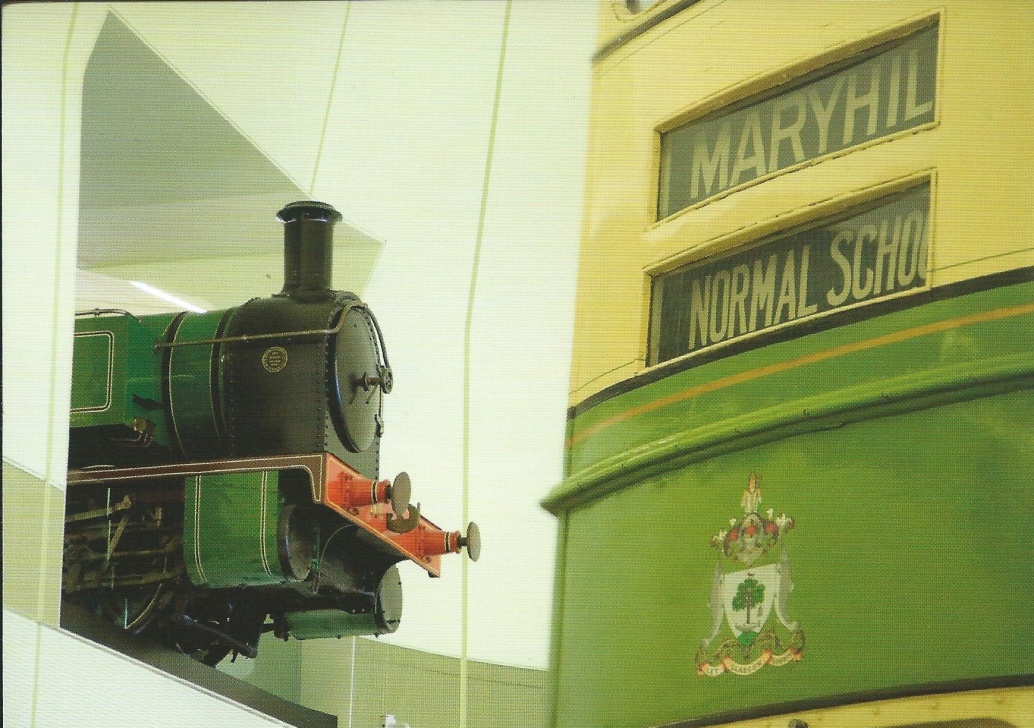 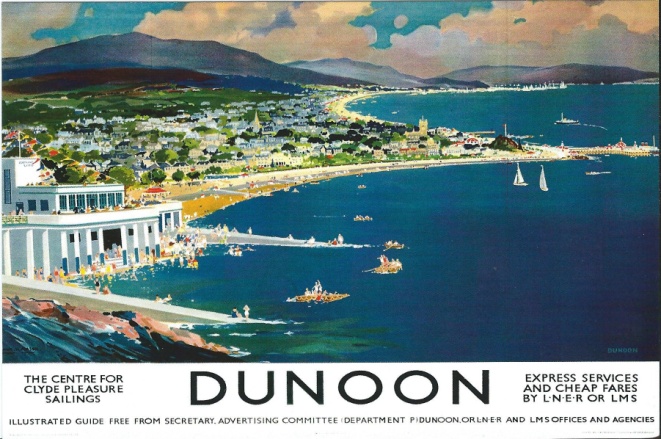 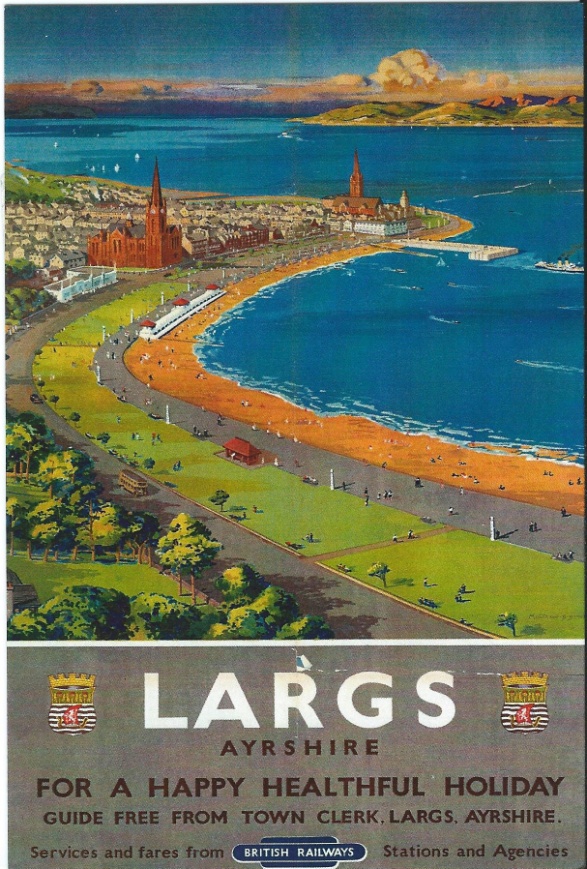 RAIL 740						RAIL579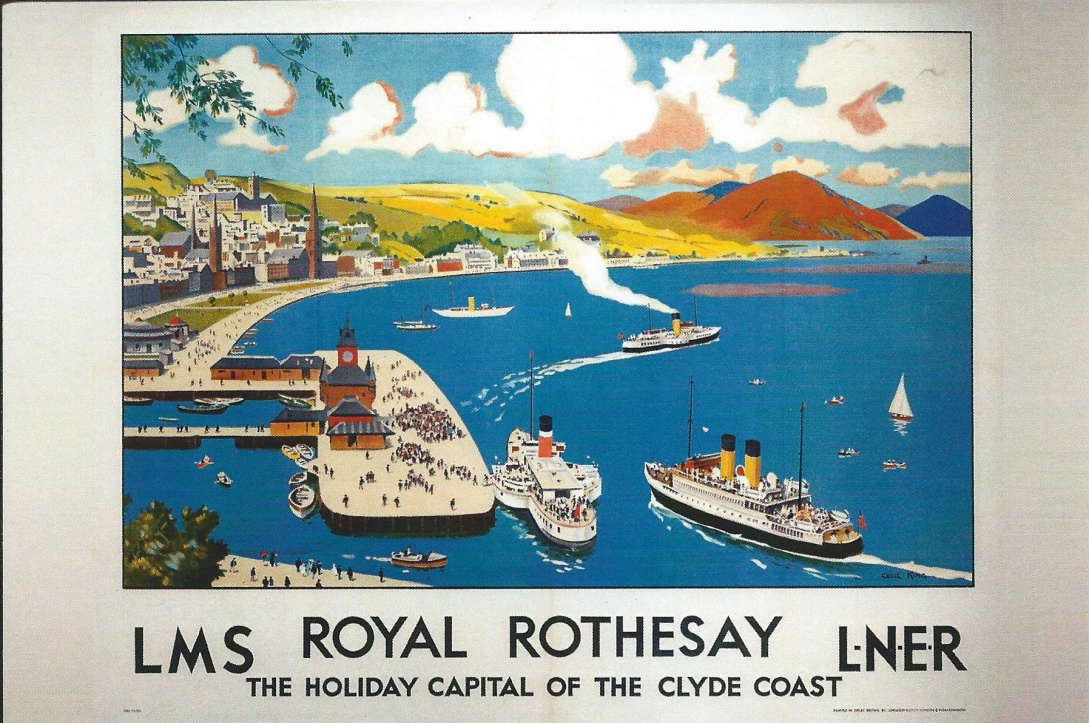 RAIL 1110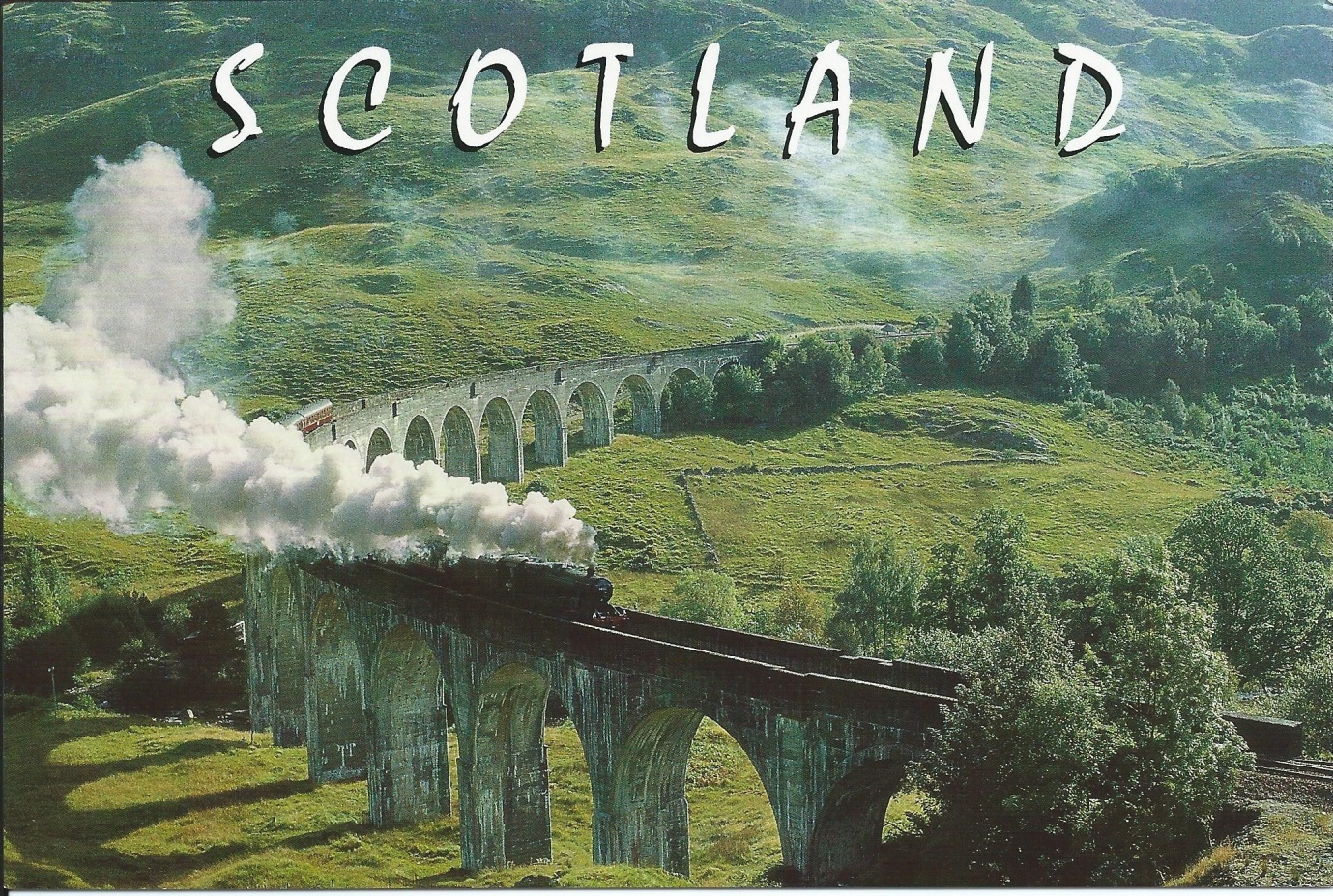 Roman Photography S62